D E C L A R A Ç Ã O				  Declaro que a dissertação/tese: “______________________________________________” do mestrando/doutorando _________________________________________, está devidamente corrigida, conforme sugestões propostas pela banca examinadora de defesa pública do aluno, podendo assim dar seqüência ao processo de emissão de diploma.			Goiânia, _______ de _________________ de __________.Prof. Dr. ______________________________________- Orientador (a) -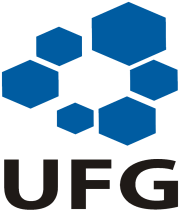  UNIVERSIDADE FEDERAL DE GOIÁSINSTITUTO DE PATOLOGIA TROPICAL E SAÚDE PÚBLICAPROGRAMA DE PÓS-GRADUAÇÃO EM MEDICINA TROPICAL E SAÚDE PÚBLICARua 235, S/N- Setor Universitário - Goiânia-GO - CEP 74605-050Fone (62) 3209.6362 – 3209.6102 – FAX (62) 3209.6363email: ppgmtsp.ufg@gmail.com 